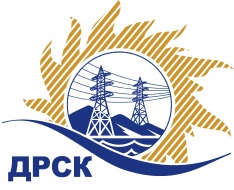 Акционерное Общество«Дальневосточная распределительная сетевая  компания»Протокол процедуры вскрытия поступивших конвертов с заявками участников на переторжкуСПОСОБ И ПРЕДМЕТ ЗАКУПКИ: Открытый запрос предложений: «Реклоузеры» закупка 151 ПРИСУТСТВОВАЛИ:  Два члена  постоянно действующей Закупочной комиссии АО «ДРСК» 2 уровня   Информация о результатах вскрытия конвертов:В адрес Организатора закупки поступила 3 (три) заявки на участие в  переторжке, конверты с которыми были размещены в электронном виде на Торговой площадке Системы www.b2b-energo.ru.Вскрытие конвертов было осуществлено в электронном сейфе Организатора закупки на Торговой площадке Системы www.b2b-energo.ru. автоматически.Дата и время начала процедуры вскрытия конвертов с предложениями на участие в переторжке: 15:00 часов благовещенского времени 10.02.2017 г Место проведения процедуры вскрытия конвертов с заявками на участие в переторжке: Торговая площадка Системы www.b2b-energo.ru.В конвертах обнаружены заявки следующих участников:Ответственный секретарь Закупочной комиссии 2 уровня  	                                                        	М.Г. ЕлисееваИсп.Ирдуганова И.Н.397-147irduganova-in@drsk.ru№ 173/МТПиР-П«10» февраля  2017 г.№п/пНаименование Участника закупки и его адресЦена заявки до переторжки, руб. без НДСЦена заявки после переторжки, руб. без НДС1ООО "ЭНЕРГИЯ ВОСТОКА" (690069, Россия, Приморский край, г. Владивосток, ул. Русская, д. 27, корп. Д, оф. 34)7 242 394,077 046 632,202АО "МОСЭЛЕКТРО" (РФ, 143441, Московская область, Красногорский район, п/о Путилково, 69 км МКАД, офисно-общественный комплекс ЗАО "Гринвуд", строение 23, лит. 14Б)7 710 500,006 055 700,003ООО "Таврида Электрик МСК" (125040, г. Москва, 5-я ул. Ямского Поля, д.5, стр.1, этаж 19)7 711 024,276 872 995,984ООО "ИНЖЕНЕРНОЕ БЮРО" (115191, Россия, г. Москва, ул. Рощинская 2-я, д. 10)8 096 575,008 096 575,00